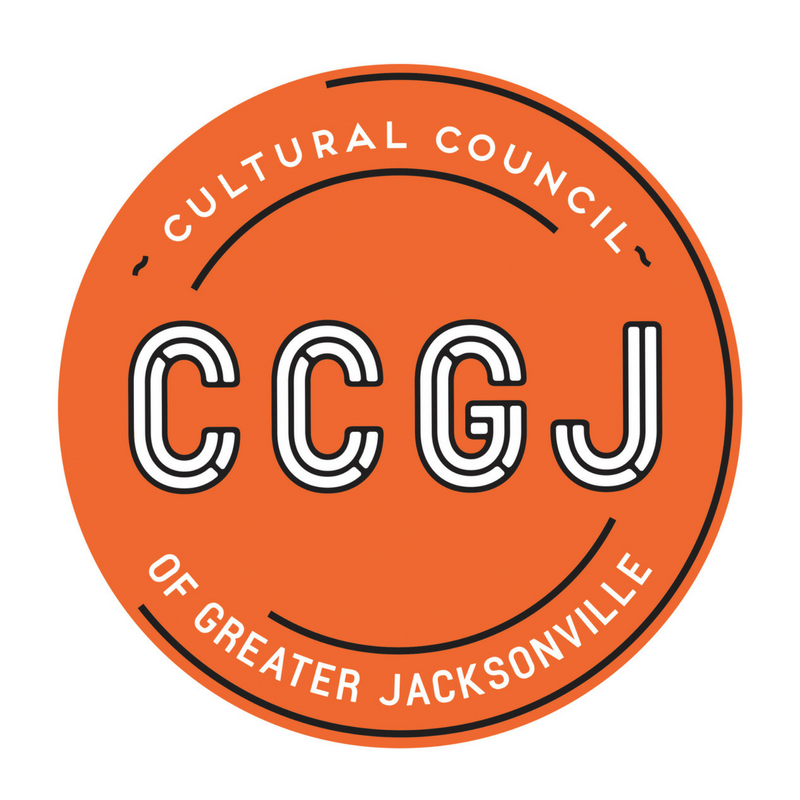 Enrich life in Northeast Florida by investing in Arts and Culture.Board of Directors MeetingAugust 16, 2018, 12:00 PM – 2:00 PMJacksonville City Hall117 W Duval Street, Jacksonville, FL 32202Don Davis RoomPre-Reads (Available on Transparency webpage):Board of Directors Meeting Minutes, June 21, 2018Finance Committee Minutes, June  14, 2018July 2018 YTD Financial Statement (Blue Sheet)Governance Committee Minutes – July 12, 2018Art in Public Places - Committee Report, August 2018Cultural Service Grant Program – Committee Report, August  2018Executive Director’s Report, August 2018 Succession Plan Highlights, August 2018Succession Plan – Draft, August 2018Executive Director Job PostingAgenda:Call to Order - Ann Carey (5 min)						12:00-12:05	Consent Agenda - Ann Carey (5 min)						12:05-12:10Board Meeting Minutes – June 21, 2018Finance Committee Minutes, June 14, 2018Governance Committee Minutes, July 12, 2018APP Committee Report, August 2018CSG Committee Report, August 2018Executive Director’s Report, August 2018Committee Reports 							Finance  -  Board Donations Recommendation – Bill Ferry  (5 min)	12:10-12:15Governance Committee – Mac Bracewell (10 min)			12:15-12:25	Executive Director Highlights – Tony Allegretti (15 min)				12:25-12:40Old Business Executive Director Search – Ann Carey (25 min)				12:40-1:05Development Committee – Kemal Gasper (10 min)			1:05-1:15New Business (20 min)								Economic Impact Study – Diana Donovan				1:15-1:25Transfer of Programs:  Internship and Lavilla Jazz Fest – Tony Allegretti	1:25-1:35Adjourn										1:45*Items under the Consent Agenda are considered self-explanatory and are not expected to require review or discussion.  Items will be enacted by one motion to approve.  If discussion is desired by any Board member, that item will be removed from the Consent Agenda and considered separately.